The announcement of the result of the faculty of arts of the fourth grade in the first semester 2019-2020 The faculty of arts announces the result of the fourth grade in the first semester 2019-2020 wishing all the students success and prosperity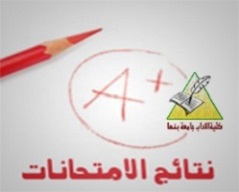 